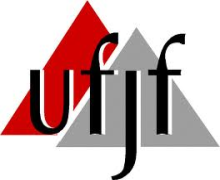 UNIDADE ORÇAMENTÁRIA:UNIDADE ORÇAMENTÁRIA:UNIDADE ORÇAMENTÁRIA:UNIDADE ORÇAMENTÁRIA:UNIDADE ORÇAMENTÁRIA:RELATÓRIO DE VIAGEM REFERENTE À PCDP  NºRELATÓRIO DE VIAGEM REFERENTE À PCDP  NºRELATÓRIO DE VIAGEM REFERENTE À PCDP  NºRELATÓRIO DE VIAGEM REFERENTE À PCDP  NºRELATÓRIO DE VIAGEM REFERENTE À PCDP  NºESTE RELATÓRIO ACOMPANHADO DOS BILHETES E CANHOTOS DOS CARTÕES DE EMBARQUE, DEVERÁ SER PREENCHIDO PELO PROPONENTE E PELO PROPOSTO E APRESENTADO AO SOLICITANTE NO PRAZO MÁXIMO DE 5 (CINCO) DIAS, CONTADOS DO RETORNO DA VIAGEM.Art. 4º da Portaria nº 505, de 29 de dezembro de 2009, MPGO.EXISTINDO RESTITUIÇÃO, RECOLHER NO MESMO PRAZO E ANEXAR A GUIA DE RECOLHIMENTOESTE RELATÓRIO ACOMPANHADO DOS BILHETES E CANHOTOS DOS CARTÕES DE EMBARQUE, DEVERÁ SER PREENCHIDO PELO PROPONENTE E PELO PROPOSTO E APRESENTADO AO SOLICITANTE NO PRAZO MÁXIMO DE 5 (CINCO) DIAS, CONTADOS DO RETORNO DA VIAGEM.Art. 4º da Portaria nº 505, de 29 de dezembro de 2009, MPGO.EXISTINDO RESTITUIÇÃO, RECOLHER NO MESMO PRAZO E ANEXAR A GUIA DE RECOLHIMENTOESTE RELATÓRIO ACOMPANHADO DOS BILHETES E CANHOTOS DOS CARTÕES DE EMBARQUE, DEVERÁ SER PREENCHIDO PELO PROPONENTE E PELO PROPOSTO E APRESENTADO AO SOLICITANTE NO PRAZO MÁXIMO DE 5 (CINCO) DIAS, CONTADOS DO RETORNO DA VIAGEM.Art. 4º da Portaria nº 505, de 29 de dezembro de 2009, MPGO.EXISTINDO RESTITUIÇÃO, RECOLHER NO MESMO PRAZO E ANEXAR A GUIA DE RECOLHIMENTOESTE RELATÓRIO ACOMPANHADO DOS BILHETES E CANHOTOS DOS CARTÕES DE EMBARQUE, DEVERÁ SER PREENCHIDO PELO PROPONENTE E PELO PROPOSTO E APRESENTADO AO SOLICITANTE NO PRAZO MÁXIMO DE 5 (CINCO) DIAS, CONTADOS DO RETORNO DA VIAGEM.Art. 4º da Portaria nº 505, de 29 de dezembro de 2009, MPGO.EXISTINDO RESTITUIÇÃO, RECOLHER NO MESMO PRAZO E ANEXAR A GUIA DE RECOLHIMENTOESTE RELATÓRIO ACOMPANHADO DOS BILHETES E CANHOTOS DOS CARTÕES DE EMBARQUE, DEVERÁ SER PREENCHIDO PELO PROPONENTE E PELO PROPOSTO E APRESENTADO AO SOLICITANTE NO PRAZO MÁXIMO DE 5 (CINCO) DIAS, CONTADOS DO RETORNO DA VIAGEM.Art. 4º da Portaria nº 505, de 29 de dezembro de 2009, MPGO.EXISTINDO RESTITUIÇÃO, RECOLHER NO MESMO PRAZO E ANEXAR A GUIA DE RECOLHIMENTOESTE RELATÓRIO ACOMPANHADO DOS BILHETES E CANHOTOS DOS CARTÕES DE EMBARQUE, DEVERÁ SER PREENCHIDO PELO PROPONENTE E PELO PROPOSTO E APRESENTADO AO SOLICITANTE NO PRAZO MÁXIMO DE 5 (CINCO) DIAS, CONTADOS DO RETORNO DA VIAGEM.Art. 4º da Portaria nº 505, de 29 de dezembro de 2009, MPGO.EXISTINDO RESTITUIÇÃO, RECOLHER NO MESMO PRAZO E ANEXAR A GUIA DE RECOLHIMENTOESTE RELATÓRIO ACOMPANHADO DOS BILHETES E CANHOTOS DOS CARTÕES DE EMBARQUE, DEVERÁ SER PREENCHIDO PELO PROPONENTE E PELO PROPOSTO E APRESENTADO AO SOLICITANTE NO PRAZO MÁXIMO DE 5 (CINCO) DIAS, CONTADOS DO RETORNO DA VIAGEM.Art. 4º da Portaria nº 505, de 29 de dezembro de 2009, MPGO.EXISTINDO RESTITUIÇÃO, RECOLHER NO MESMO PRAZO E ANEXAR A GUIA DE RECOLHIMENTO01IDENTIFICAÇÃO PROPOSTOIDENTIFICAÇÃO PROPOSTOIDENTIFICAÇÃO PROPOSTOIDENTIFICAÇÃO PROPOSTOIDENTIFICAÇÃO PROPOSTOIDENTIFICAÇÃO PROPOSTONome: CPF:SIAPE:Unidade:Cargo:02IDENTIFICAÇÃOAFASTAMENTOIDENTIFICAÇÃOAFASTAMENTOIDENTIFICAÇÃOAFASTAMENTOObjeto da viagem: Objeto da viagem: Objeto da viagem: Objeto da viagem: Objeto da viagem: Objeto da viagem: Objeto da viagem: Portaria de Afastamento:Portaria de Afastamento:Portaria de Afastamento:Portaria de Afastamento:Portaria de Afastamento:Portaria de Afastamento:Portaria de Afastamento:PERCURSO:PERCURSO:PERCURSO:PERCURSO:PERCURSO:PERCURSO:PERCURSO:Data saída:                                                    Local:                 Data saída:                                                    Local:                 Data saída:                                                    Local:                 Data saída:                                                    Local:                 Data saída:                                                    Local:                 Data saída:                                                    Local:                 Data saída:                                                    Local:                 Data chegada:                                               Local: Data chegada:                                               Local: Data chegada:                                               Local: Data chegada:                                               Local: Data chegada:                                               Local: Data chegada:                                               Local: Data chegada:                                               Local: LOCALIDADES VISITADASLOCALIDADES VISITADASLOCALIDADES VISITADASLOCALIDADES VISITADASLOCALIDADES VISITADASLOCALIDADES VISITADASLOCALIDADES VISITADASLocalidade/EstadoLocalidade/EstadoLocalidade/EstadoPeríodoPeríodoPeríodoNúmero diasDe ___/___/___ a ___/___/___De ___/___/___ a ___/___/___De ___/___/___ a ___/___/___De ___/___/___ a ___/___/___De ___/___/___ a ___/___/___De ___/___/___ a ___/___/___De ___/___/___ a ___/___/___De ___/___/___ a ___/___/___De ___/___/___ a ___/___/___De ___/___/___ a ___/___/___De ___/___/___ a ___/___/___De ___/___/___ a ___/___/___De ___/___/___ a ___/___/___De ___/___/___ a ___/___/___De ___/___/___ a ___/___/___De ___/___/___ a ___/___/___De ___/___/___ a ___/___/___De ___/___/___ a ___/___/___03 RELATO SUSCINTO DA VIAGEMRELATO SUSCINTO DA VIAGEMRELATO SUSCINTO DA VIAGEMRELATO SUSCINTO DA VIAGEMRELATO SUSCINTO DA VIAGEMRELATO SUSCINTO DA VIAGEMCOMPROMISSOSCOMPROMISSOSCOMPROMISSOSCOMPROMISSOSCOMPROMISSOSCOMPROMISSOSCOMPROMISSOSDEVOLUÇÃO PARCIAL OU TOTAL DE DIÁRIAS EM EXCESSO Assumo a responsabilidade de devolver,  ÚTEIS após a data de retorno da viagem,  o valor das diárias recebidas em excesso, conforme cálculo disponível na Devolução de Valores do SCDP. (Decreto 343/91, Art. 8)BILHETE DE PASSAGEM AÉREAAnexar a este relatório os bilhetes de passagem aérea, sob pena de devolução integral das diárias concedidas, ficando a Universidade Federal de Juiz de Fora autorizada a tomar as providências necessárias ao ressarcimento através de desconto em minha conta corrente na folha de pagamento do mês subseqüente ao que se deu o fato. (IN 14, de 19/11/1998 da STN)DEVOLUÇÃO PARCIAL OU TOTAL DE DIÁRIAS EM EXCESSO Assumo a responsabilidade de devolver,  ÚTEIS após a data de retorno da viagem,  o valor das diárias recebidas em excesso, conforme cálculo disponível na Devolução de Valores do SCDP. (Decreto 343/91, Art. 8)BILHETE DE PASSAGEM AÉREAAnexar a este relatório os bilhetes de passagem aérea, sob pena de devolução integral das diárias concedidas, ficando a Universidade Federal de Juiz de Fora autorizada a tomar as providências necessárias ao ressarcimento através de desconto em minha conta corrente na folha de pagamento do mês subseqüente ao que se deu o fato. (IN 14, de 19/11/1998 da STN)DEVOLUÇÃO PARCIAL OU TOTAL DE DIÁRIAS EM EXCESSO Assumo a responsabilidade de devolver,  ÚTEIS após a data de retorno da viagem,  o valor das diárias recebidas em excesso, conforme cálculo disponível na Devolução de Valores do SCDP. (Decreto 343/91, Art. 8)BILHETE DE PASSAGEM AÉREAAnexar a este relatório os bilhetes de passagem aérea, sob pena de devolução integral das diárias concedidas, ficando a Universidade Federal de Juiz de Fora autorizada a tomar as providências necessárias ao ressarcimento através de desconto em minha conta corrente na folha de pagamento do mês subseqüente ao que se deu o fato. (IN 14, de 19/11/1998 da STN)DEVOLUÇÃO PARCIAL OU TOTAL DE DIÁRIAS EM EXCESSO Assumo a responsabilidade de devolver,  ÚTEIS após a data de retorno da viagem,  o valor das diárias recebidas em excesso, conforme cálculo disponível na Devolução de Valores do SCDP. (Decreto 343/91, Art. 8)BILHETE DE PASSAGEM AÉREAAnexar a este relatório os bilhetes de passagem aérea, sob pena de devolução integral das diárias concedidas, ficando a Universidade Federal de Juiz de Fora autorizada a tomar as providências necessárias ao ressarcimento através de desconto em minha conta corrente na folha de pagamento do mês subseqüente ao que se deu o fato. (IN 14, de 19/11/1998 da STN)DEVOLUÇÃO PARCIAL OU TOTAL DE DIÁRIAS EM EXCESSO Assumo a responsabilidade de devolver,  ÚTEIS após a data de retorno da viagem,  o valor das diárias recebidas em excesso, conforme cálculo disponível na Devolução de Valores do SCDP. (Decreto 343/91, Art. 8)BILHETE DE PASSAGEM AÉREAAnexar a este relatório os bilhetes de passagem aérea, sob pena de devolução integral das diárias concedidas, ficando a Universidade Federal de Juiz de Fora autorizada a tomar as providências necessárias ao ressarcimento através de desconto em minha conta corrente na folha de pagamento do mês subseqüente ao que se deu o fato. (IN 14, de 19/11/1998 da STN)DEVOLUÇÃO PARCIAL OU TOTAL DE DIÁRIAS EM EXCESSO Assumo a responsabilidade de devolver,  ÚTEIS após a data de retorno da viagem,  o valor das diárias recebidas em excesso, conforme cálculo disponível na Devolução de Valores do SCDP. (Decreto 343/91, Art. 8)BILHETE DE PASSAGEM AÉREAAnexar a este relatório os bilhetes de passagem aérea, sob pena de devolução integral das diárias concedidas, ficando a Universidade Federal de Juiz de Fora autorizada a tomar as providências necessárias ao ressarcimento através de desconto em minha conta corrente na folha de pagamento do mês subseqüente ao que se deu o fato. (IN 14, de 19/11/1998 da STN)DEVOLUÇÃO PARCIAL OU TOTAL DE DIÁRIAS EM EXCESSO Assumo a responsabilidade de devolver,  ÚTEIS após a data de retorno da viagem,  o valor das diárias recebidas em excesso, conforme cálculo disponível na Devolução de Valores do SCDP. (Decreto 343/91, Art. 8)BILHETE DE PASSAGEM AÉREAAnexar a este relatório os bilhetes de passagem aérea, sob pena de devolução integral das diárias concedidas, ficando a Universidade Federal de Juiz de Fora autorizada a tomar as providências necessárias ao ressarcimento através de desconto em minha conta corrente na folha de pagamento do mês subseqüente ao que se deu o fato. (IN 14, de 19/11/1998 da STN)Juiz de Fora, _______/_______/____________________________________________Ass. PropostoJuiz de Fora, _______/_______/____________________________________________Ass. PropostoJuiz de Fora, _______/_______/____________________________________________Ass. PropostoJuiz de Fora, _______/_______/____________________________________________Ass. PropostoJuiz de Fora, _______/_______/____________________________________________Ass. PropostoJuiz de Fora, _______/_______/____________________________________________Ass. PropostoJuiz de Fora, _______/_______/____________________________________________Ass. Proposto